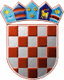 REPUBLIKA HRVATSKAVARAŽDINSKA ŽUPANIJAOPĆINA VIDOVECOpćinsko vijeće Općine VidovecKLASA: 021-05/21-01/09URBROJ: 2186/10-01/1-21-03Vidovec, 17. lipnja 2021.        Na temelju članka 34. i 35. Zakona o lokalnoj i područnoj (regionalnoj) samoupravi („Narodne novine“ broj 33/01, 60/01, 129/05, 109/07, 125/08, 36/09, 36/09, 150/11, 144/12, 19/13, 137/15, 123/17, 98/19, 144/20), članka 31. i članka 33. Statuta Općine Vidovec („Službeni vjesnik Varaždinske županije“ broj 20/21) te članka 34. Poslovnika o radu Općinskog vijeća Općine Vidovec („Službeni vjesnik Varaždinske županije“ broj 20/21), Općinsko vijeće Općine Vidovec na konstituirajućoj sjednici održanoj dana 17. lipnja 2021. godine, donosi RJEŠENJEo izboru druge potpredsjedniceOpćinskog vijeća Općine Vidovec  I.       Za drugu potpredsjednicu Općinskog vijeća Općine Vidovec izabrana je :MAJA PINTARIĆII.      Ovo Rješenje objavljuje se u “Službenom vjesniku Varaždinske županije”.OPĆINSKO VIJEĆE OPĆINE VIDOVEC                                                                                      PREDSJEDNIK								        Krunoslav Bistrović